                                                                                                   Cerere pentru IC1 grad didactic I                                                                                                    Nr. Inreg. La ISMB _________/_____UNITATEA ŞCOLARĂ	NR.	/	AVIZAT DIRECTOR            L. S                                      DOMNULE INSPECTOR ŞCOLAR GENERAL, Subsemnatul(a),_________________________________________________________________(numele de familie înainte de căsătorie, iniţiala tatălui, prenumele, numele după căsătorie - cu majuscule)domiciliat (ă) în	, telefon	,e-mail	, telefon de la şcoală	,absolvent(ă) al (a)	,specializarea /specializările	,încadrat (ă) la	,localitatea	, cu examen de gradul didacticII în învăţământ obţinut în sesiunea 	 , cu media	, vă rog să-mi aprobaţi efectuarea primei inspecţii curente (ICI)în vederea înscrierii la examenul de acordare a gradului didactic I, seria 2018-2021, la specialitatea	.Menţionez că în anul şcolar 2017-2018 sunt încadrat(ă) pe disciplina/disciplinele/ specialitatea	.Data	Semnătura_____________________                                                  ________________________________________                                                                                                       Cerere pentru IC1 grad didactic II                                                                                                    Nr. Inreg. La ISMB _________/_____UNITATEA ŞCOLARĂ	NR.	/	AVIZAT DIRECTOR            L. S. DOMNULE INSPECTOR ŞCOLAR GENERAL,Subsemnatul(a)_____________________________________________________(numele de familie înainte de căsătorie, iniţiala tatălui, prenumele, numele după căsătorie - cu majuscule)domiciliat (ă) în	, telefon___________________,e-mail	, telefon de la şcoală_________________,absolvent(ă) al (a)	________________,specializarea /specializările_____________________________________________ încadrat (ă) la	______________________________,localitatea	, cu examen dedefinitivare în învăţământ obţinut în sesiunea	, cumedia 	 , vă rog să-mi aprobaţi efectuarea primei inspecţiicurente (ICI) în vederea înscrierii la examenul de acordare a gradului didacticII, seria 2018- 2020, la specialitatea	.Menţionez că în anul şcolar 2017-2018 sunt încadrat(ă) pe disciplina/disciplinele/ specialitatea	.Data	SemnăturaCerere de înscriere la examenul pentru obţinerea Gradului didactic I - seria 2017 -2020Nr. înreg. la ISMB:	/		DOMNULE INSPECTOR ŞCOLAR GENERAL,Subsemnatul(a)______________________________________________________(numele de familie înainte de căsătorie, iniţiala tatălui, prenumele, numele după căsătorie - cu majuscule)la(educatoare/înv./maistru instr./profesor I/II)	(denumirea unităţii de învăţământ şi localitatea)absolvent(ă) al(a)	promoţia	, specializarea (specializările)vă rog să-mi aprobaţi înscrierea mea la examenul de acordare a gradului didactic I,seria 2017- 2020, la specializarea	.Menţionez că am obţinut gradul didactic II în sesiunea	cumedia __________________.	(luna,anul)La 31 august 2020 voi realiza o vechime efectivă la catedră de______ani	luni	zile de la examenul de acordare a gradului didactic II.Am susţinut prima inspecţie curentă (ICI), necesară înscrierii la gradul didactic I, în data de	, apreciată cu calificativul	.Declar că m-am prezentat la examen şi în sesiunile: prima sesiune (anul)	a Il-a sesiune (anul)	, a IlI-a sesiune (anul)	Doresc să susţin examenul la centrul de perfecţionare	(universitatea/Colegiul/Grupul Şcolar)din localitatea	.Menţionez că în anul şcolar 2017 - 2018 sunt încadrat(ă) pe disciplina / disciplinele / specialitatea	.Date de contact ale candidatului: telefon fix	, telefon mobil__________________,e-mail	telefon de la şcoală	.Imi asum răspunderea exactităţii datelor înscrise în prezenta cerere. Data	Semnătura candidatuluiAnexa 11FIŞĂ DE ÎNSCRIERE LA EXAMENUL DE OBŢINERE A GRADULUI DIDACTIC I(Unitatea de învăţământ unde funcţionează candidatul-localitatea) BUCUREŞTINr	/	FIŞĂ DE ÎNSCRIERELa probele pentru obţinerea GRADULUI DIDACTIC I în anul (sesiunea/seria) 2017/2020  în funcţia didactică**	specialitatea 	Numele şi prenumele:________________________________________________________________(numele de pe diploma de studii, iniţiala tatălui, prenumele, numele după căsătorie - cu majuscule)Institutia de învătământ absolvită			 cu durata de	ani.Specializările obţinute prin studii	Anul obţinerii gradului didactic II	în sesiunea	 cu media .............................Seriile în care s-a mai prezentat la probele pentru obţinerea gradului didactic I:Mă oblig ca până pe data de 05.06.2020 (anul finalizării examenului) să completez dosarul cu raportul scris de inspecţie curentă 2, raportul scris de inspecţie specială şi adeverinţele din care rezultă vechimea la catedră de la acordarea gradului didactic II şi până la 31 august 2020 (anul finalizării examenului) si calificativele obtinute in urma evaluărilor anuale, îmi asum răspunderea exactităţii datelor înscrise în prezenta fişă.Data		Semnătura	ADEVERINŢĂSe certifică datele din prezenta fişă de înscriere, se adevereşte că, potrivit înscrisurilor dincarnetul de muncă, dl. (d-na) 	a funcţionat înînvăţământ, de la data obţinerii gradului didactic II până în prezent şi va funcţiona în continuare până la finalizarea examenului, după cum urmează:în anul şcolar**2017/2018 este încadrat(ă) la unitatea noastră în funcţia didactică de***	, cu activitatea de bază(cu normă întreagă)****	, având	 ore/săptămână.DIRECTOR,	Data	(semnătura şi ştampila în original)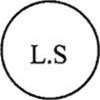 Obs.:Directorul unităţii şcolare îşi asumă răspunderea exactităţii datelor înscrise în prezenta fişă şi are obligaţia de a urmări îndeplinirea condiţiilor de vechime efectivă la catedră pe care o va acumula candidatul de la data înscrierii până la data finalizării examenului.*  Se  trece vechimea efectiva la catedra de la data acordarii gradului didactic II** Se indica anul curent***Conform  Legii educatiei nationale nr.1/2011, art.247**** In invatamant sau cadru didactic asociat cu ………..ore/saptamanaCerere de înscriere la examenul pentru obţinerea Gradului didactic II - sesiunea august 2019                                                                                                                                        Nr. înreg. la ISMB:_________/______________                   DOMNULE INSPECTOR ŞCOLAR GENERAL,Subsemnatul(a)	,(numele de familie înainte de căsătorie, iniţiala tatălui, prenumele, numele după căsătorie - cu majuscule)	la	(educatoare/înv./maistru instr./profesor I/II)	(denumirea unităţii de învăţământ şi localitatea)absolvent(ă) al(a)	,promoţia	, specializarea (specializările)	,vă rog să-mi aprobaţi înscrierea mea la examenul de acordare a gradului didactic II,sesiunea august 2019, la specializarea	.Menţionez că am obținut definitivarea în învătământ în sesiuneacu media  _______________________	(luna, anul)La 31 august 2019 voi realiza o vechime efectivă la catedră de	ani	luni                  zile de la examenul de acordare definitivării în învătământ.		3Declar că m-am prezentat la examen şi în sesiunile: prima sesiune (anul)	a Il-a sesiune (anul)	, a III-a sesiune (anul)	.Am susţinut prima inspecţie curentă (IC1), necesară înscrierii la gradul didactic II, în data de	, apreciată cu calificativul	.Doresc să susţin examenul la centrul de perfecţionare	(universitatea/Colegiul/Grupul Şcolar)din localitatea	.Menţionez că în anul şcolar 2017-2018 sunt încadrat(ă) pe disciplina / disciplinele / specialitatea	.Date de contact ale candidatului: telefon fix	, telefon mobil	,e-mail	___________________telefon de la şcoală__________________                           AImi asum răspunderea exactităţii datelor înscrise în prezenta cerere. Data	Semnătura candidatuluiAnexa 5FIŞĂ DE ÎNSCRIERE   la examenul de obţinere a gradului didactic II(Unitatea de învăţământ unde funcţionează candidatul-localitatea) BUCUREŞTINr…………………/………….FIŞĂ DE ÎNSCRIERE  La probele pentru obţinerea GRADULUI DIDACTIC II în anul (sesiunea) 2019  în funcţia didactică**	specialitatea 	Numele şi prenumele:............................................................................................................................................(numele de pe diploma de studii, iniţiala tatălui, prenumele, numele după căsătorie - cu majuscule)***Instituţia de învăţământ absolvită		, cu durata de	ani.Specializările obţinute prin studii		Anul obţinerii examenul de definitivat	în sesiunea	 cu media	Sesiunile/seriile în care s-a mai prezentat la probele pentru obţinerea gradului didactic II:.....................................Mă oblig ca până pe data de 05.06.2019 (anul finalizării examenului) să completez dosarul cu raportul scris de inspecţie curentă 2, raportul scris de inspecţie specială şi adeverinţele din care rezultă vechimea la catedră de la acordarea definitivării în învăţământ şi până la 31 august 2019 (anul finalizării examenului) si calificativele obtinute in urma evaluarilor anuale, îmi asum răspunderea exactităţii datelor înscrise în prezenta fişă.Data		Semnătura	*se indică anul finalizării examenului**conform Legii educaţiei naţionale nr.1/2011 art.274***Pentru persoanele care şi-au schimbat numele se trece numele de pe diploma de absolvire (ex.: POPESCU V. MARIA căs. DUMITRIU)ADEVERINŢĂSe certifică datele din prezenta fişă de înscriere, se adevereşte că, potrivit înscrisurilor dincarnetul de muncă, dl. (d-na) 	a funcţionat înînvăţământ, de la data obţinerii examenului de definitivare în învăţământ până în prezent şi va funcţiona în continuare până la finalizarea examenului, după cum urmează:în anul şcolar* 2016/2017 este încadrat(ă) la unitatea noastră în funcţia didactică de***	, cu activitatea de bază(cu normă întreagă) ****	, având	 ore/săptămână.DIRECTOR,	Data	(semnătura şi ştampila în original)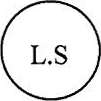 Obs.:Directorul unităţii şcolare îşi asumă răspunderea exactităţii datelor înscrise în prezenta fişă şi are obligaţia de a urmări îndeplinirea condiţiilor de vechime efectivă la catedră pe care o va acumula candidatul de la data înscrierii până la data finalizării examenului.________________________________________*  Se  trece vechimea efectiva la catedra de la data acordarii gradului didactic II** Se indica anul curent***Conform  Legii educatiei nationale nr.1/2011, art.247**** In invatamant sau cadru didactic asociat cu ………..ore/saptamanaCerere pentru IC echivalare doctorat cu gradul didactic I Nr. înreg. la ISMB _________/____________UNITATEA SCOLARĂ ________________________________ Nr. _____________ AVIZAT DIRECTOR          L. S. DOMNULE INSPECTOR ŞCOLAR GENERAL,Subsemnatul(a)	,(numele de familie înainte de căsătorie, iniţiala tatălui, prenumele, numele după căsătorie - cu majuscule)domiciliat (ă) în	, telefon	,e-mail	, telefon de la şcoală	,absolvent(ă) al (a)	,specializarea /specializările	,încadrat (ă) la	,localitatea	, cu examen de definitivare înînvătământ obținut în sesiunea	, cu media	 '	, vă rog să-mi aprobaţi efectuarea unei inspecţii curente ( IC) învederea înscrierii pentru echivalarea titlului ştiinţific de doctor cu graduldidactic I, la specialitatea	.Menţionez că în anul şcolar 2017-2018 sunt încadrat(ă) pe disciplina/disciplinele/ specialitatea	.Data	                   Semnătura                                     Cerere pentru echivalare doctorat cu gradul didactic I                                    Nr. înreg. la ISMB__________/___________UNITATEA SCOLARA ________________________________ Nr. _____________ AVIZAT DIRECTOR            L. S.                                               DOMNULE INSPECTOR ŞCOLAR GENERAL,Subsemnatul(a)	,(numele de familie înainte de căsătorie, iniţiala tatălui, prenumele, numele după căsătorie - cu majuscule)	la	(educatoare/înv./maistru instr./profesor I/II)	(denumirea unităţii de învăţământ şi localitatea)absolvent(ă) al(a)	,promoţia	, specializarea (specializările)	,vă rog să-mi aprobaţi înscrierea pentru echivalarea cu gradul I a titlului ştiinţific de doctor în domeniul__________________________________________________________. Menţionez că am o vechime în învăţământ de	ani,  iar examenul dedefinitivare în învăţământ l-am obţinut în anul	şi gradul didactic II înanul	. La inspecţia curentă (ICI) susţinută în data de	, am obţinut  calificativul _______        Optez pentru centrul de perfecţionare	(universitatea)din localitatea	. Date de contact ale candidatului:  telefon mobil__________, e-mail ___________telefon de la şcoală	___________.DOMNULE INSPECTOR ŞCOLAR GENERALSubsemnatul(a) ( se indică numele din certificatul de naştere iar în paranteză numele după căsătorie)..................................................................................................................................................................funcţia didactică.........................................................	………………………………..specialitatea	titular/suplinitor la(se indică unitatea şcolară)	sect	 înscris(ă) lagradul didactic	, specialitatea		 în anul	 seria	pentru Centrul de perfecţionare (se indică denumirea exactă a centrului de perfecţionare)			 Vă rog să-mi aprobaţi amânarea (potrivit prevederilor OMECTSnr.	5561/2011)*……………………………………………………………………………………..		în anul	, motivat de faptul că (se indicămotivul solicitării amânării)	Menţionez faptul că până în acest moment am susţinut (se indică inspecţiile curente susţinute, colocviul de admitere etc.)…………………………………………………………………………………………………………………………………………………………………………………………La sfârşitul anului şcolar în care voi finaliza examenul de acordare a gradului didactic II/I, voi realiza o vechime efectivă la catedră de	ani____	luni___	zile_____ de la examenul de definitivare/acordare a gradului didactic II.Anexez prezentei cereri**	………………………………………………………………………………………………………………………………………………………………………………………………………………………………………………………………………………………..Îmi asum răspunderea exactităţii datelor înscrise în prezenta cerere.Date de contact ale candidatului: telefon fix	, telefon mobil	e-mail______________ telefon unităţii şcoalare__________________.Data                                                                                                                         Semnătura*Se va preciza dupa caz:- sustinerii examenului pentru obtinerea gradului didactic II- sustinerii colocviului de admitere la gradul didactic I- depunerea lucrarii metodico-stiintifice – gradul didactic I- sustinerea IS si lucrarea metodico-stiintifica – gradul didactic I** Se indica documentele anexate:documente care justifica motivul amanarii ( adeverinta concediu crestere copil, certificat medical, etc.)alte documente specificate in metodologie ( adeverinta eliberata de DPPD care sa confirme promovarea colocviului de admitere grad didactic I/depunerea lucrarii metodico-stiintifice,  acordul scris al coordonatorului stiintific, etc.)INSPECTORATUL ŞCOLAR MUNICIPIULUI BUCUREŞTI La 31 august 2019*candidatul(a) are, de la obţinerea gradului didactic II, o vechime efectivă în activitatea de predare de	ani	luni	zile.Inspector şcolar pentru dezvoltare resurse umane, Nume şi prenume:  ROȘCA MIHAELA Semnătura	Data	(se completează de inspectorul şcolar pentru dezvoltarea resursei umane)Optez pentru centrul de perfecţionare de la Universitatea ......................................................................din………………………………………………………………………………………….Nr. crt.Unitatea de învăţământFuncţia didacticăPerioadade la data obţinerii gradului didactic II până la 31 august 2020Vechimea efectivă la catedră*Vechimea efectivă la catedră*Vechimea efectivă la catedră*ObservaţiiNr. crt.Unitatea de învăţământFuncţia didacticăPerioadade la data obţinerii gradului didactic II până la 31 august 2020anilunizileObservaţiiTOTALTOTALTOTALTOTALINSPECTORATUL ŞCOLAR AL MUNICIPIULUI BUCUREŞTILa 31 august 2019* candidatul(a) are, de la obţinerea definitivării în învăţământ, o vechime efectivă în activitatea de predare de .................ani.............luni	zile.Inspector şcolar pentru dezvoltare resurse umane, Nume şi prenume: ROȘCA MIHAELA Semnătura…………………..Data	(se completează de inspectorul şcolar pentru dezvoltarea resursei umaneOptez pentru centrul de perfecţionare de la Universitatea ............................................................................. din……………………………………………………………………………………………………………Nr. crt.Unitatea de învăţământFuncţia didacticăPerioada de la promovarea examenului de definitivare până la 31 august  2019Vechimea efectivă la catedră*Vechimea efectivă la catedră*Vechimea efectivă la catedră*ObservaţiiNr. crt.Unitatea de învăţământFuncţia didacticăPerioada de la promovarea examenului de definitivare până la 31 august  2019anilunizileObservaţiiTOTAL TOTAL 